Impfbus-Tour durch den Landkreis Hassberge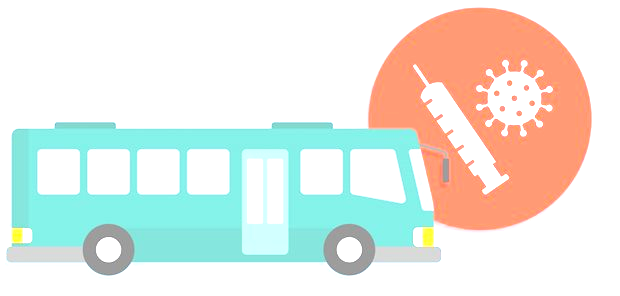 An allen Haltestellen ist eine Impfung mit den Impfstoffen von Biontech, Moderna oder Novavax ohne Termin möglich. Kinderimpfungen (5 - 11 Jahre) werden nur im Impfzentrum durchgeführt.Für weitere Infos erreichen Sie die Impfhotline 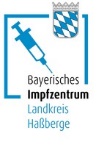 unter 09521/27-769Mitzubringen ist:AusweisdokumentImpfpass (wenn vorhanden)bei Zweit-, bzw. Auffrischungsimpfung muss ein Nachweis über dievorangegangenen Impfungen mitgebracht werden (Impfpass, digitales Impfzertifikat o. Impfdoku).DatumUhrzeitHaltestelle12.07.2211:30 – 14:30Stadt Haßfurt, vor der Einhorn ApothekeHauptstraße 4012.07.2215:30 – 18:30Knetzgau, Parkplatz EdekaSteinbruch 213.07.2211:30 – 14:30Zeil, Parkplatz am TuchangerAm Tuchanger 113.07.2215:30 – 18:30Königsberg, HallenbadAlleestraße 714.07.2211:30 – 14:30Ebelsbach, Parkplatz SportplatzGeorg-Schäfer-Straße 3014.07.2215:30 – 18:30Untersteinbach, vor dem RathausHauptstraße 115.07.2211:30 – 14:30Ermershausen, FeuerwehrhausHauptstraße 2515.07.2215:30 – 18:30Ebern, vor der RealschuleGeorg-Nadler-Straße 7